SCHOOL CATALOGAU LAC INSTITUTE2268 Quimby Road, Suite ESan Jose, CA 95122Tel: (408) 239-5520Fax: (408) 239-5521Email: infodesk@aulacinstitute.comWeb: www.aulacinstitute.comJuly 1, 201 – June 30, 201SCHOOL MISSION AND OBJECTIVES	4SCHOOL GOVERNING BODY, ADMINISTRATORS, AND FACULTY	4INSTITUTE LOCATION & GENERAL DESCRIPTION OF FACILITIES	5SCHOOL HISTORY	6APPROVAL	6ADMISSIONS PROCEDURES	6ADMISSIONS POLICY	6CREDIT TRANSFER POLICY	7CREDIT FOR PREVIOUS TRAINING	7ACADEMIC CALENDAR	8INSTRUCTIONAL SCHEDULE	8REGISTRATION FEES	9TUITION: RATES, DISCOUNT AND CANCELLATION	9WITHDRAWAL DEFINITIONS	12ATTENDANCE REQUIREMENTS AND MAKE-UP POLICIES	13LEAVE OF ABSENCE	14INSTRUCTIONAL HOURS	14GRADING STANDARD	14SATISFACTORY PROGRESS	15RIGHTS OF APPEAL OF TERMINATION	15RE-ADMISSION	15GRADUATION REQUIREMENTS	15STUDENT RECORDS	16STUDENT SERVICES	16FINANCIAL AID	18CATALOG POLICIES	18CONSUMER PROTECTION	18CREED OF NON-DISCRIMINATION	19PERSONAL CONDUCT	19HANDICAPPED APPLICANTS	19STUDENT GRIEVANCE AND APPEALS	19BROCHURE	20ACCOUNTING / BOOKKEEPING	21ADMINISTRATIVE MEDICAL ASSISTANT	23ADMINISTRATIVE TECHNICIAN / CUSTOMER SERVICE	25COMPUTER PROGRAMMING	27ELECTRONIC ENGINEERING TECHNICIAN (EET)	29INTERNET WORKING TECHNICIAN	31MARKETING/SALES	33MEDICAL ASSISTANT	34MICROSOFT DATABASE ADMINISTRATOR (MCDBA)	36MICROSOFT SOLUTIONS DEVELOPER	37NETWORK ENGINEERING	39PC SPECIALIST/A+	40WEB DEVELOPMENT	42SCHOOL MISSION AND OBJECTIVESOur goal is to become the leading institution in the research and development of effective technology-oriented programs of study. We are focused on helping our students develop skills and knowledge to pursue and excel in industries where opportunities continue to grow. Students will work hands-on with contemporary equipment under the supervision of qualified, experience instructors. Upon near completion of their curriculum, students will receive individual career preparation and job placement assistance, which enable them to make a quick and easy transition into the workforce.Our school rules and policies have been established to  “no-nonsense” learning environment to ensure that our graduates will be prepared with the kind of “work ethic” that is so highly sought after. It is our aim to incorporate this philosophy into the day-to-day operation of the school.SCHOOL GOVERNING BODY, ADMINISTRATORS, AND FACULTYINSTITUTE LOCATION & GENERAL DESCRIPTION OF FACILITIESAll classes are taught at the campus location below as stated in the student enrollment agreement.Au Lac Institute2268 Quimby Road, Suite ESan Jose, CA 95122(408) 239-5520(408) 239-5521 faxAu Lac Institute is located at 2268 Quimby Road, Suite E, San Jose, CA 95122, in a modern, single unit of a multi-unit complex. The School consists of approximately 1058 square feet of administrative office space, and approximately 7600 square feet of seven separate classrooms, each with a capacity of 12 to 30 students, with teaching equipment sufficient to meet educational needs. There is also a library, a lunchroom and two restrooms on the premises.Au Lac Institute is located in a modern, single unit of a multi-unit complex. The campus houses classrooms, an EET lab, and two computer labs. There are administrative and faculty offices, a library with Internet access, a reception area, and separate student and faculty lounges. The EET lab is equipped with ____. The computer labs are equipped with computers and a  for instruction.Maximum capacity for each course is as follows (Administrative Medical Assistant, Administrative Technician/Customer Service, Computer Programming, Internet Working Technician, Market/Sales, Medical Assistant, Microsoft Database Administrator, Microsoft Solution Developer, PC Specialist/A+ and Web Development courses are approved but not presently enrolled)This institution, the facilities it occupies, and the equipment it utilizes, fully comply with any and all federal, state, and local ordinances and regulations, including those requirements  fire safety, building safety and health.SCHOOL HISTORYAu Lac Institute is a California corporation originally established to provide electronics, telecommunication, and networking and computer training to underserved communities in the Bay Area Au Lac Institute offers a wide variety of technology training and professional certificate programs. Au Lac Instituted is a non-accredited institution.State LicenseAu Lac Institute is currently licensed to operate by the Bureau for Private Postsecondary Education (BPPE) in accordance with the BPPE Act of 2009.ACCREDITATIONThe institution or any of its programs are not accredited by an accrediting agency recognized by the United States of Department of Education.The student who is enrolled in an unaccredited institution is not eligible for federal financial aid programs. A certificate unaccredited institution or program from an unaccredited institution is not recognized for some employment positions, including, but not limited to, positions with the State of California. The institution will provide the school catalog to any person upon request and to prospective student prior to enrollment.http://codes.findlaw.com/ca/education-code/edc-sect-94909.html#sthash.k0MYnCx8.dpufAPPROVALAu Lac Institute is a private institution approved to operate by the California Bureau for Private Postsecondary Education. Approval to operate means the institution is compliant with the minimum standards contained in the California Private Postsecondary Education Act (CEC) of 2009 and Division 7.5 of Title 5 of the California Code of Regulations. CEC is governed by the Bureau for Private Postsecondary Education; information about the Bureau can be found at www.bppe.ca.gov.Au Lac Institute is approved to accept participants from federal and state unemployment programs such as ompany tuition reimbursement, NOVA, TAA, Workers Compensation, Workforce Investment Act (WIA), and Employment Development Department (EDD).ADMISSIONS PROCEDURESApplication to Au Lac Institute is available in the class schedule and at the Admissions and Advising Office. Prospective students should fill out and submit an “Application for Admission” along with a $75 processing fee. Once the application is filed in the Admissions and Records Office and the individual is accepted, they may register for classes via telephone (Tel Register), Web (Web register), fax, or in-person. Students must pay the remaining course fees by cash, check, or credit card (Visa or MasterCard).ADMISSIONS POLICYPersons who have a high school diploma or a GED are eligible to apply for admission. Each applicant must take an entrance exam to enter the programs of study at Au Lac Institute. A passing score of 70 or above would meet the entrance requirement for each and all the courses at Au lac Institute.Applicants who do not have a high school diploma or GED must pass the Wonderlic ability-to-benefit (ATB) test to be considered for admission. The passing score for the Wonderlic ability-to-benefit test is a quantitative score of 210 or greater with a verbal score of 200 or higher.The prospective Ability to Benefit Student is enrolled with a written memorandum of understanding that they must obtain a High School Diploma or General Equivalency Diploma issued by a duly appointed state agency to sit for certification exams. The enrolled student who chooses not to sit for the certification exams understands that this may impact their ability to find suitable employment.Programspecific requirements for externship and graduation are outlined before matriculation of the student in their program.The final determination of an applicant for matriculation at Au Lac Institute is based on a review by the Admission Committee both general and programmatic. Areas of consideration for student admission include entrance exam results, prior education, and work-experience.Requests for transfer of credit from other institutions or agencies will be evaluated on a case by case basis by the ffice of the Registrar. Au Lac Institute does not deny admission on the basis of age, race, creed, color, sex or national origin.Au Lac Institute has not entered into a transfer or articulation agreement with any other college or university.CREDIT TRANSFER POLICYCredits earned at an institution accredited by The US Department of Education will be eligible for transfer to Au Lac Institute. Students with previous training in the course to be pursued and any additional experiential learning will be tested at the time of enrollment and given appropriate credit. Evaluation will be based upon either written exam, oral exam, or both. A maximum of 49% of credits are allowed to be transferred to Au Lac Institute. Credits allowed will be recorded in enrollment record and the length of the course shortened proportionately. Au Lac Institute requires the official transcripts to be sent directly from the institution. In addition, the student and appropriate sponsoring agency shall be notified (note: all prior training must be evaluated).CREDIT FOR PREVIOUS TRAININGThe Program Director will evaluate previous education and training that may be applicable to an educational program offered at Au Lac Institute. Students applying for advanced standing must submit official transcripts to the Institute for review prior to beginning their training. Credit may be given if the education and/or training were completed at another institution accredited by an agency recognized by the United States Department of Education (USDE), courses and credit values are comparable to those offered at Au Lac Institute and a grade of C or 70 percent or more was attained. Students may be required to demonstrate competency in requested transfer training courses. Transfer credits are not used in determining grade point averages (GPA). Recognition of credits earned at another postsecondary institution is limited to no more than 25 percent of the total hours required for completion of a designated program. The institution will conduct an evaluation of previous education and training for all veterans and eligible persons, grant appropriate credit, shorten the training period proportionately, and notify the third party agency and student accordingly.Challenge CreditTo successfully challenge a course, a student must submit a written request to the applicable academic administrator prior to the start of the course. The request will be reviewed according to the following criteria, and if approved, the challenge examination will be administered. If the challenge examination is not successfully passed based on the listed criteria, the student must enroll and complete the course.Criteria regarding challenge credit include the following:ACADEMIC CALENDARStudents may enroll at any time during the year, and will be advised of their probably starting date during enrollment. Starting dates are scheduled on the basis of student enrollment. Student may only enroll the scheduled date.ENROLLMENTStudents may enroll at any time during the year, and will be advised of their probable starting date during enrollment. Starting dates are scheduled on the basis of student enrollment. Student may only enroll on the scheduled date.INSTRUCTIONAL SCHEDULEA. 	Training is offered Monday through Friday from 9:00 am to 6:00 pm and Saturday from 9:00 am to 4:00 pm.B. 	Class periods meet on the following schedules:Lunch break: 11-50 to 1:00C. 	School is closed for the following holidays and/or vacation time:REGISTRATION FEESA registration fee $is required with the student’s Application for Admission.TUITION: RATES, DISCOUNT AND CANCELLATIONRATESFrom time to time, the School reviews its tuition rates and makes any necessary adjustments. The rate in effect at the time a student signs the Enrollment Agreement is the rate that applies. Current tuition rates may be found in this catalog in the Course Addendum. Books and supplies are included in the cost, and are non-refundable once they have been issued to the student.TERMINATIONThe Institution reserves the right to terminate any student whom:1. Fails to maintain satisfactory progress2. Maliciously destroys or damages any School’s property3. Engages in unlawful acts or conduct contrary to the best interest of the School4. Has conduct that reflects discredit upon the School5. Demonstrates behavior disruptive of a normal classroom6. Has non-payment of any tuition, books, or feesCANCELLED COURSESThe School reserves the right to discontinue, postpone or combine activities and to change instructors if required. If minimum enrollment is not reached before the first class meeting, a class may be cancelled. Students will be duly notified by telephone or in writing of any class cancellation, and a full refund will be issued.RIGHTS TO CANCEL AND REFUNDThe student has the right to cancel the enrollment agreement and 	obtain a refund of charges paid through attendance at the first 	class session, or the seventh day after enrollment, whichever is 	later.If the School has given you any equipment, you shall return it to School within thirty (30) days following the date of this notice of cancellation, or if after cancellation period, your last date of attendance. If you fail to return this equipment in the same condition received within the 30-day period, the School may retain that portion of payment paid by you, and deduct the cost from any refund that may be due to you. Once you have paid for equipment, it is yours to keep without further obligation.You have the right to withdraw from school at any time. If you withdraw from the course of instruction after the cancellation period as in Part1, theschool will remit a refund less registration fee not to exceed the lesser amount of 5% of the total costs or $125.00 within 30 days following your withdrawal. You are obligated to pay only for educational services rendered and unreturned equipment.The refund shallbe the amount you paid for 	instruction multiplied by fraction, the numerator of which you paid for instruction which you have not received but for which you have paid, the denominator of which is the total number of hours you have paid. If you obtained equipment and return it in good condition within 30 days following the date of your withdrawal, the school shall refund the amount paid to you for the equipment. If 	you fail to return equipment in good condition, within 30 days, the 	schoolmayretain lesser amount of a pro-rata portion as described below (up to 60% of course completion) or the documented cost oflisted equipment,(for2ndtermorre-enrolled students,“theocumented cost”). You are liable for the amount, if any, by which the pro-rata or documented cost for equipment exceeds the refund amount. If the amount you have paid is more than the amount that you owe, then a refund will be made within 30 days of withdrawal. If the amount you owe is more than the amount that you paid, then you will have to make arrangements to pay it.HYPOTHETICAL REFUND EXAMPLE: Assume you, upon enrollment in a 400 hour course, pay $2,000 for tuition and $125 for registration, and $150 (fair market price) for equipment and withdraw after completing 	100 hours (25%) without returning equipment you obtained.$2125		 - $125		 - 	 $500			= 	$1500(Amount paid: 		 (registration fee 	(100/400*2000, cost(Actual refund amount)$2000 Tuition &		retained 	by		of 100 hours of	 	$125 Registration)	school)			training completed)If you return the equipment in good condition within 30 days following withdrawal, the school shall refund the charge for the equipment as described above. The actual refund amount would then be $1650. 	If you return the equipment in good condition within 30 days following withdrawal, the school shall refund the charge for the equipment as described above. The actual refund amount would thenbe $1650. For programs over 12 months, if you withdraw prior to the next 12 months period, all charges collected for the next period will be refunded.5. For the purpose of determining the amount you owe, you shall be deemed to have withdrawn from the course when any of the following occurs: (a) You notify the school of your withdrawal or the actual date of withdrawal; (b) School terminates your enrollment; (c) You fail to attend classes for a three-week period; and (d) You fail to return from a leave of absence. In this case, the date of withdrawal shall be deemed the last date of recorded attendance.6.	If any portion of your tuition was paid from loan proceeds, the refund will be sent to the lender or agency that guaranteed your loan. Any remaining amount will first be used to repay any financial aid programs from which you received benefits, to the extent of benefits received. Any remaining amount will be paid to you.7.	If the student has received federal student financial aid funds, the student is entitled to a refund of moneys not paid from federal student financial aid program funds.8. 	If the student obtains a loan to pay for an educational program, the student will have the responsibility to repay the full amount of the loan plus interest, less the amount of any refund.9. 	If the student defaults on a federal or state loan, both the following may occur: (a) The federal or state government or a loan guarantee agency may take action against the student, including applying any income tax refund to which the person is entitled to reduce the balance owned on the loan. (b) The student may not be eligible for any other federal student financial aid at another institution or other government financial assistance program until the loan is paid.10. To cancel the contract for school, mail or deliver a signed and dated copy of the Cancellation Notice, or other written notice, or send a telegram to:AU LAC INSTITUTEC/o Admissions and Records Office2268 Quimby Road, Suite ESan Jose, CA 95122Cancellation may occur when the student provides a written notice of cancellation and can be done by mail or by hand delivery. The written notice of cancellation, if sent by mail, is effective when deposited in the mail properly addressed with proper postage. The written notice of cancellation need not take any particular form and, however expressed, it is effective if it shows that the student no longer wishes to be bound by the Enrollment Agreement.STUDENT TUITION RECOVERY FUNDThe Student Tuition Recovery Fund (STRF) was established by the Legislature to protect any California resident who attends a private postsecondary institution from losing money if you prepaid tuition and suffered a financial loss as a result of the school closing, failing to live up to its enrollment agreement, or refusing to pay a court judgment.To be eligible for STRF, you must be a “California residence” and reside in California at the time of the enrollment agreement is signed or when you receive lessons at a California mailing address from an approved institution offering correspondence instruction. Students who are temporarily residing in California for the sole purpose of pursuing an education, specifically those who hold student visas, are not considered a “California resident.”To qualify for STRF reimbursement you must file a STRF application within one year of receiving notice from the Bureau that the school is closed. If you do not receive notice from the Bureau, you have four years from the date of closure to file a STRF application. If a judgment is obtained you must file a STRF application within two years of the final judgment.It is important that you keep copies of the enrollment agreement, financial aid papers, receipts or any other information that documents the monies paid to the school. Questions regarding the STRF may be directed to the Bureau for Private Postsecondary and Vocational Education, 400R Street, Suite 5000, Sacramento, CA 95814, (916) 445-3427.The student must pay the state-imposed assessment for the Student Tuition Recovery Fund (STRF) if all of the following applies to you:	1. You are a student in an educational program, who is a California resident or a student enrolled in a 	residency program and prepay all or part of your tuition either by cash, guaranteed student loans, or	personal loans, and	2. Your total charges are not paid by any third party payer such as an employer, government program	or other payer unless you have a separate agreement to repay the third party.A student is not eligible for protection from the STRF and you are not required to pay the STRF assessment, if either of the following applies:	1. You are not a California resident or are not enrolled in a residency program, or	2. Your total charges are paid by a third party, such as an employer, government program or other 	payer, and you have no separate agreement to repay the third party.The State of California created the Student Tuition Recovery Fund (STRF) to relieve or mitigate economic losses suffered by students in educational programs who are California residents, or are enrolled in residency programs attending certain schools regulated by the Bureau for Private Postsecondary Education.You may be eligible for STRF if you are a California resident or are enrolled in a residency program, prepaidtuition, paid the STRF assessment, and suffered an economic loss as a result of any of the following:	1. The academy closed before the course on instruction was completed.	2. The academy’s failure to pay refunds or charges on behalf of a student to a third party for license	fees or any other purpose, or to provide equipment or materials for which a charge was collected	within 180 days before the closure of the academy.	3. The academy’s failure to pay or reimburse loan proceeds under a federally guaranteed student loan	program as required by law or to pay or reimburse proceeds received by the academy prior to closure	in excess of tuition and other costs.	4. There was a material failure to comply with the Act or this Division within 30 days before the academy closed or, if the material failure began earlier than 30 days prior to closure, the period determinedby the Bureau.	5. An inability after diligent efforts to prosecute, prove, and collect on a judgment against the academy for a violation of the Act.However, no claim can be paid to any student without a social security number or a taxpayer identification number.WITHDRAWAL DEFINITIONSWithdrawal from the ProgramYou have the right to withdraw from the institution at any time after the cancellation period and receive a pro rate refund if you have completed 60 percent or less of the scheduled hours for Medical Assistant, Nurse Assistant and Phlebotomy Technician Programs or current payment period in your program through the last day of attendance for all other programs. The refund will be less a registration fee and not to exceed $75.00, and less any non-refundable fee described in your Enrollment Agreement as well as any deduction for used books, materials and supplies, within 45 days of withdrawal. If the student has completed more than 60% of the period of attendance for which the student was charged, the tuition is considered earned and the student will receive no refund.For the purpose of determining a refund under this section, a student shall be deemed to have withdrawn from a program of instruction when any of the following occurs:For the purpose of determining the amount of the refund, the date of the student’s withdrawal shall be deemed the last date of recorded attendance.Number of clock hours completed in the payment period / Number of clock hours in the payment period =Percentage of Funds EarnedFor programs beyond the current “payment period,” if you withdraw prior to the next payment period, all charges collected for the next period will be refunded. If any portion of the tuition was paid from the proceeds of a loan or third party, the refund shall be sent to the lender, third party or, if appropriate, to the state or federal agency that guaranteed or reinsured the loan. Any amount of the refund in excess of the unpaid balance of the loan shall be first used to repay any student financial aid programs from which the student received benefits, in proportion to the amount of the benefits received, and any remaining amount shall be paid to the student.If the student has received federal student financial aid funds, the student in entitled to a refund of money not paid from federal student financial aid program funds.ATTENDANCE REQUIREMENTS AND MAKE-UP POLICIESATTENDANCEStudents are expected to attend all classes as scheduled, be on time and remain in the classes for the scheduled duration. There are no excused absences, but it is understood that a student may be absent from class because of serious illness or a family emergency. If a student must be absent from class, he should notify the Administration Office or course instructor in advanced.Late arrivals and early departures contribute to overall attendance. A student who is excessively tardy (late class greater than 20% of time) to class will be dropped from that class. A student who accumulates less than 85% attendance by the end academic session must obtain administration office’s approval to continue enrollment. Failure to obtain office’s approval may result in termination.MAKE-UP WORKThere are no make-up classes. If more than one session is taught for a particular course of study, students may attend them. Students will be given an opportunity to make up missed course work and tests. Make-up tests are given after school on the day the student returns to school, unless the instructor has made other arrangements. Missed tests or work turned in late will be considered when computing final course grades.LEAVE OF ABSENCEA request for a Leave of Absence (L.O.A.) does not imply approval. A Leave of Absence must be requested in writing and may only be granted in cases of extreme need.Conditions for granting an L.O.A. include, but are not limited to:1. The L.O.A. involves no additional charges by the school to the student.2. The L.O.A. does not exceed 60 days.3. Only one L.O.A. may be granted in a twelve (12) month period.4. Failure to return as scheduled from a L.O.A. without obtaining approval from the AdministrationOffice will result in immediate termination.If a Student Status Confirmation Report arrives while the student is on an L.O.A, he shall be considered enrolled.1. A student who plans to interrupt schooling for longer than sixty days is considered “withdrawn”.When the borrower resumes schooling, he is considered re-enrolled.2. The school should inform the borrower that he must notify the lender when the borrower resumes schooling. Otherwise, the borrower will enter repayment.INSTRUCTIONAL HOURSThe School measures its program by Semester Credit Hours. Semester Credit Hours are defined as follows: 15 hours of lecture, or 30 hours of lab or 45 hours of externship equal one Semester Credit Hour. One instructional hour is defined as a minimum of 50 minutes of instruction within a 60 minute timeperiod.STUDENT ACHIEVEMENTThis could be a certain grade point average that needs to be maintained or the time that a student has to complete the course, or the number of tries a student has to pass the course and what happens if the student does not meet those requirements.GRADING STANDARDAt the end of each course, a student is assigned a course grade as follows:An incomplete must be resolved within thirty (30) days or it will revert to an “F”.A student receiving a grade “F” will be required to make up the portion of the class that he has failed and must satisfy the requirements outlined under “Satisfactory Progress” to continue to maintain regular student status. It should be noted that if a student is required to or requests to repeat a module or unit of instruction, the second grade will substitute for the first, even if it is lower.SATISFACTORY PROGRESSSatisfactory progress is necessary in order to continue regular student standing at the School. TheSchool defines all students maintaining the following standards as “making satisfactory progress”:1. A student needs to achieve a minimum grade point average of 1.5 at the beginning of the first course, 2.0 grade point average at midpoint of the program, and 2.0 grade point average to graduate. If a student’s grade falls below the required GPA, he will be warned about the possibility of being placed in academic probation. If the student does not demonstrate the desire or continued ability to improve, he will be placed on academic probation. The length of academic probation depends on length of the course.2. At the end of academic probation period, if institution does not see any improvement on student's academic progress, the institution will notify the student that he or she is being dropped or suspended for unsatisfactory academic progress.3. A student completes his program within one and one-half times of the normal time frame. If student is unable to complete the program within this maximum time frame, he will be terminated from his course of study. Time during an authorized Leave of Absence is not considered part of the program maximum time frame. Evaluation for satisfactory progress will be made at the completion of each module of instruction.RIGHTS OF APPEAL OF TERMINATIONStudents who wish to appeal the determination that they are not maintaining satisfactory progress or their termination must submit a letter to the Administrative Office. The letter should describe any circumstances the student feels deserves further consideration. The Administrative Office has final right of review in all matters of “rights of appeal.”RE-ADMISSIONStudents who have been suspended or terminated may apply for re-admission upon providing proof of the Administrative Office that the circumstances leading to the termination have been corrected and that they will be able to maintain satisfactory progress. It should be noted that students would be allowed re- admission into the same program twice beyond their original start date.GRADUATION REQUIREMENTSIn order to graduate and receive a Certificate of Completion,1. A student must satisfy the attendance requirements2. A student must complete the program requirements with a minimum cumulative grade point average of2.0.3. A student must not have a financial obligation or equipment loan toward the School.4. A student must complete the required course of instruction in residence.STUDENT RECORDSThe Section 73900 of Vocation and Non-Degree Granting Schools protects students from having their records released to persons or institutions without the student’s written consent and allows students to review their own official education records to make sure that no misleading, inaccurate, or otherwise inappropriate information has been included in their files.Students may review their records with the admission office upon request.All students’ educational records are organized, maintained, and stored in locked, fire-proof, steel cabinets. A student record can be retrieved by name. Each student record contains the following:1. Copies of application signed by the students, including summary of education.2. Dates of enrollment, and if applicable, withdrawal, leaves of absence and graduation date.3. A transcript showing all courses and other educational services completed or attempted to complete and the grades or evaluation for each course.4. A document showing the total amount of money received from or on behalf of the student and the date(s) of receipt.5. A document containing refund information: amount, date, check number, name, and address of the person or entity receiving the refund.6. A student attendance record.7. A certificate of completion granted to studentsSTUDENT SERVICESThe primary goal for the Student Services Office is to assist students achieves their educational and career objectives. The followings are all the services Au Lac Institute are offering for students.LANGUAGE INSTRUCTION & ASSISTANCEAll instruction in all programs are in English. All students are required to have basic level English proficiency.This institute offers free ESL class for prospective and current students.HOUSINGAu Lac Institute does not assume responsibility for student housing, does not have dormitory facilities under its control, nor offers student housing assistance. According to www.rentals.com, rental properties in San Jose, CA start at approximately $927 per month.Clearer version:Au Lac Institute does not have any dormitory facilities under its control to offer to students. There are rooms for rent close to Au Lac Institute. According to www.rentals.com, rental properties in San Jose, CA start at approximately $927 per month. Au Lac Institute is not responsible finding or assisting a student in finding housing.LIBRARYAu Lac Institute maintains a study room equipped with Internet access and computer terminals that have online access to online instruction materials and technical dictionary. Students need to sign in before using one of the computers for homework or research. Students have access to the library from 9:00AM to 5:00PM. There is a check-in check-out system for removing resources from the library.ADVISINGAdvice regarding course work and student activities is available from the Placement Director, Instructors, and Administrative Staff. Such sessions are private and confidential. If a student has personal, non- school related problems, School will refer student to a professional or community agency for help.GRADUATE JOB PLACEMENT ASSISTANCEThe Student Services Office provides individual job placement assistance and information on job availability to Au Lac Institute Graduates. Job placement begins when a student has completed at least75% of the curriculum and has demonstrated the ability to perform duties normally assigned to an employee performing that specific job. During this period the student will receive help in the following:1. Resume preparation/writing2. Pre-employment skill assessment tests3. Job search strategies4. Interviewing techniques5. Mock interviews6. Consultation with School Placement Director to obtain job leads7. Contacts with prospective employersStudents are required to provide written employer information to the Administrative Office immediately upon becoming employed. Although School will make every effort to place graduates, School will not guarantee employment.STUDENT RECORDSStudent folders are started for each future student during registration and enrollment to Au Lac Institute. Student folders contain documents such as the registration form, enrollment agreement, transcripts, and other official information. If a student withdraws/is expelled prior to completion/graduation of the program, student folder will also contain documents such as a summary statement of the student’s progress, refund calculation, a copy of refund (if applicable) and so on.Au Lac Institute student folders will contain official information for one year after student separation from the academy. After one year the student folder will be archived into electronic format and will be kept on an off-site computer server.Students are encouraged to make and archive copies of all important documentation during and after their studies at Au Lac Institute. Students may review their student folders any time under the direct supervision of the Program Director or a Designated School Official. Should students find their folder information inaccurate or misleading, students are encouraged to voice their opinions and request a review of their student folder by an Admission Advisor/Designated School Official.Au Lac Institute maintains student records in individual student folders according to privacy regulations for five years.TRANSCRIPTSEach student’s folder contains the student’s academic progress record and evidence of diplomas issued by Academy. Official transcript requests will be granted upon payment of a fee of $15.00. Transcripts will only be released to the student upon receipt of a written and signed request. Transcripts will be issued in full when all tuition and other fees due the institution are paid current. If partial payment has been made then a partial transcript will be provided that corresponds on a pro rata basis to the amount of tuition or loan obligation the student has not paid. Please note that transcripts may not be available immediately as they are processed though the Registrar at the Corporate office.LIFETIME TECHNICAL SUPPORTAu Lac Institute provides students and alumni in good standing with lifetime job placement assistance and skill upgrades. Alumni may return to Au Lac Institute any time after taking a course to review lecture materials and/or lab skills. Au Lac Institute offers lifetime technical support to all students.FINANCIAL AIDAu Lac Institute is a private vocational school. It accepts WIA, TAA, NOVA, Worker Comp and IDA fund. The school sometimes provides scholarship to those prospective students if they qualify. You must provide proof of low income documents in order for the school staffs to determine your eligible scholarship amount. Please contact these State and Federal Agencies for eligibility: Work2Future 5730 Chambertin Drive, San Jose 95118 Phone (408) 794-1100San Benito County Community Services & Workforce Development 1111 San Felipe Rd, Ste 108, Hollister, CA 95023 Phone (831) 637-9293NOVA (www.novaworks.org) 505 West Olive Ave, Ste 550, Sunnyvale, CA 94086OneStop 7800 Arroyo Circle, Ste A, Gilroy, CA 95020 Phone (408) 846-1488Contact your Company for TAA fund if your company moves out of the countryCATALOG POLICIESPolicies governing student conduct, admissions, prerequisites, graduation requirements, fees, course structures, duration of the subjects and courses, time of programs offerings and other aspects of this institution's operations are subject to change. Changes in the content of this catalog will be added to Catalog Addendum as well as posted on www.aulacinstitute.com. Together, the Catalog and the Addendum (also in the event the catalog is expired) represent current and updated information.We reserve the right to adopt, amend, or repeal all Au Lac Institute policies. This catalog does not constitute a contract or enrollment agreement, nor does it constitute a statement of the conditions of a contract between the student and this institution. The relationship of the individual student to this institution is governed by applicable state education codes, state regulations, and academy policies.CONSUMER PROTECTIONA student receiving a loan is responsible for repaying the loan amount including interest, less the amount of any refund. If the student receives federal financial aid funds, the student is entitled to a refund of the moneys not paid from federal aid programs.Au Lac Institute has no pending litigation in bankruptcy, is not operating as a debtor in possession, and has not filed a petition within the past five years, or have a petition in bankruptcy filed against it within the preceding five years that resulted in reorganization under Chapter 11 of the United States Bankruptcy Code (11 U.S.C Sec. 1101 et seq.)As a prospective student, you are encouraged to review this catalog prior to signing an enrollment agreement. You are also encouraged to review the School Performance Fact Sheet, which must be provided to you prior to signing an enrollment agreement.Any questions a student may have regarding this catalog that have not been satisfactorily answered by the institution may be directed to the Bureau for Private Postsecondary Education at 2535 Capitol Oaks Drive, Suite 400, Sacramento, CA 95833, www.bppe.ca.gov, toll-free telephone number (888) 370-7589 or by fax (916) 263-1897.CREED OF NON-DISCRIMINATIONNo applicant shall be rejected from admission to the School on the basis of age, race, color, sex, or national origin, nor be subjected to discrimination of any activity, based on the above, while attending the School. The School shall comply with and enforce the terms of Title 6 of the U.S. Code, Civil Rights Act and Title IX Educational Amendment of 1972.PERSONAL CONDUCTAn important part of the students training includes the development of professional attitudes and behaviors. To this end, a “work-type” environment has been created in which the student can grow and develop according to these professional expectations. Learning how to communicate and deal with a variety of people, coping with frustrations, problem solving, and disciplined technical skills are just a few of the ingredients that go into the make-up of a professional.The School expects students to conduct themselves at all times in an acceptable manner. The forms of misconduct listed below are examples of behavior considered to be in conflict with the educational goals of the School. Students not adhering to the School’s educational objectives are subject to suspension or dismissal.1. Theft of School property or of a fellow student.2. Physical abuse of any person on School premise.3. Verbal or sexual harassment of any person on School premise.4. Intentional disruption or obstruction of teaching, administration or other School activities.5. Possession, use, or sale of illicit drugs or alcoholic beverages on School property.6. Possession of firearms or other dangerous weapons on School property.7. All types of dishonesty and cheating.DISMISSAL FOR MISCONDUCT IS PERMANENT!HANDICAPPED APPLICANTSThe School admits as regular students individuals with minor handicaps. Individuals with major handicaps must schedule an appointment with the School Director.1. The School Director will admit, as regular students, those individuals whose handicaps:a. Would not create a safety hazard to themselves during their training.b. Would not interfere with their ability to benefit from the training offered. c.	Would have a reasonable placement potential.The School’s training facility is in compliance with the 504 Accessibility Code.STUDENT GRIEVANCE AND APPEALSStudents have certain grievance rights that may be exercised if he believes that a complaint has while participating in School’s program. In the event that a student encounters a problem related to his training, the following procedures should be followed:1. The student should first attempt to resolve the concern with the instructor or program director.2. If the issue cannot be resolved with the instructor/program director, the concern should be submitted to the Administration Office in writing. A School Officer will file the complaint and set up an informal conference to discuss the complaint.3. If the student is not satisfied with the results of the informal conference, he may request a formal conference from the attending School Officer. The School Officer will respond with a written notice of date, time, and place of the conference, the manner in which it will be conducted, and the issues to be discussed. If student believes there are individuals or organizations that may be affected by the outcome of the formal conference, he has the right to inform such parties of the conference. The informed parties may attend the informal conference with School’s approval.The student may cancel the conference by submitting a written request two (2) days before the conference. He may reschedule the conference if he can show good cause.At the conference, the student has the rights to 1) an impartial conference; 2) be represented by an attorney or any individual of his choosing; 3) bring and present witnesses and evidence; 4) request School or related parties to produce relevant records or documents; and 5) question witnesses or parties involved.The student will receive written decision(s) from the residing officer several days after the conference. This notice should be delivered to student within sixty (60) days from when the student filed the original complaint.4. In the event the student has followed the School’s grievance procedure and feels the School has not adequate addressed the complaint/concern, the student is encouraged to submit a written complaint to the state regulatory agency as well as the student’s funding agency.5. BPPE rule: A student or any member of the public may file a complaint about the institution with the Bureau for Private Postsecondary Education by calling (888) 370-7589 toll-free or by completing a complaint form, which can be obtained on the bureau’s internet website www.bppe.ca.gov.BROCHUREAu Lac Institute has general student brochure and program specific brochures. They are available upon request at any time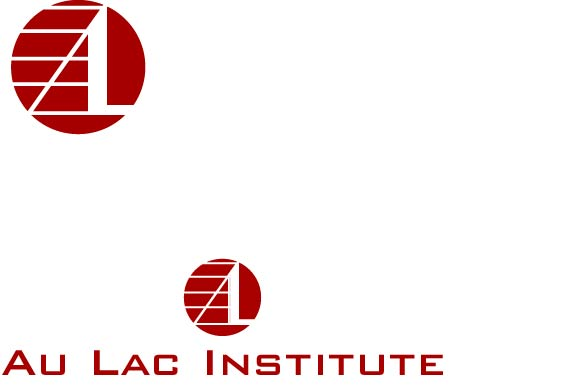 CONFIRMING RECEIPT OF CATALOG FORMNAME:ADDRESS:TELEPHONE:EMAIL ADDRESS:Accounting Classes20Electronic Engineering Technician classes12Networking Engineering12